Phần đáp án câu trắc nghiệm: Tổng câu trắc nghiệm: 40.SỞ GD&ĐT HƯNG YÊNTRƯỜNG THPT TRIỆU QUANG PHỤC(Không kể thời gian phát đề) ĐÁP ÁN MÔN GDKT-PL – Khối lớp 10 Thời gian làm bài : 45 phút 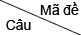 6997007017027037047057067077087097101DCDABDDDCBCB2CCADCABDCCCC3CBCCDBBCBCBA4DBACBACCDBBA5ADDAADAADDCD6ADCACBADCDCD7BADBCDBCCCDB8CBCDDCCAAAAB9CBDDABBDACAA10DABBCDBBDBBC11DCBCBBDBCBCC12AADBABCABDDA13CBDDACBDCCDA14BAADBDAAAABB15ACBCCCDABACB16BCAAADCBBCAD17DADBCACCCDDD18DDBBDDBCADBB19CACDAAABDCAA20ACCCDCDACACA21BBBDCAADACBC22BBDBAABABACC23ADACACDBDBAA24DCDCBBCDBCDD25CCADDCACBAAC26BDBABADBABCD27CDCDDADCADDA28DBDADDBCBACB29DCAACCCADBAA30CDBCBDDBCCBC31CBCDDCDADDDD32ADBBAABCBADC33BABABAAABABB34ABABBBDCADAB35AAABADCBABDC36BCCADCCDDDDC37DACCDBBBDAAB38BDBACCABCDBD39ADABCBADABAD40BACCBBCDDBBB